Potsdam, 26.03.2020Liebe Kinder der Klasse 5a! Zuerst einmal hoffe ich, dass es euch allen gut geht und ihr trotz der schwierigen Situation fleißig eure Hausaufgaben, ohne Meckern und Murren , erledigt!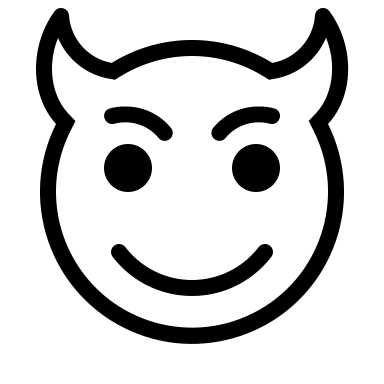 Heute schicke ich euch die Lösungen der zuletzt erteilten Aufgaben. Bitte vergleicht diese mit euren eigenen Aufzeichnungen, hakt sie ab, berichtigt oder ergänzt sie!Ebenfalls bekommt ihr neue Aufgaben für diese und nächste Woche. Dafür habe ich wichtigen Seiten aus dem Lehrbuch gescannt. Lest sie auf dem PC oder druckt sie euch aus. Arbeitet sauber und ordentlich im Hefter und achtet darauf, die Überschriften zu unterstreichen.Bleibt alle gesund, habt schöne Osterferien und hoffentlich bis bald! 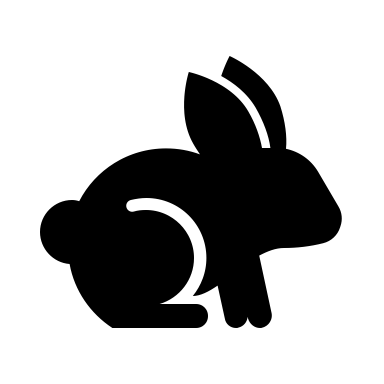 Eure Frau Roeling